Extension tasks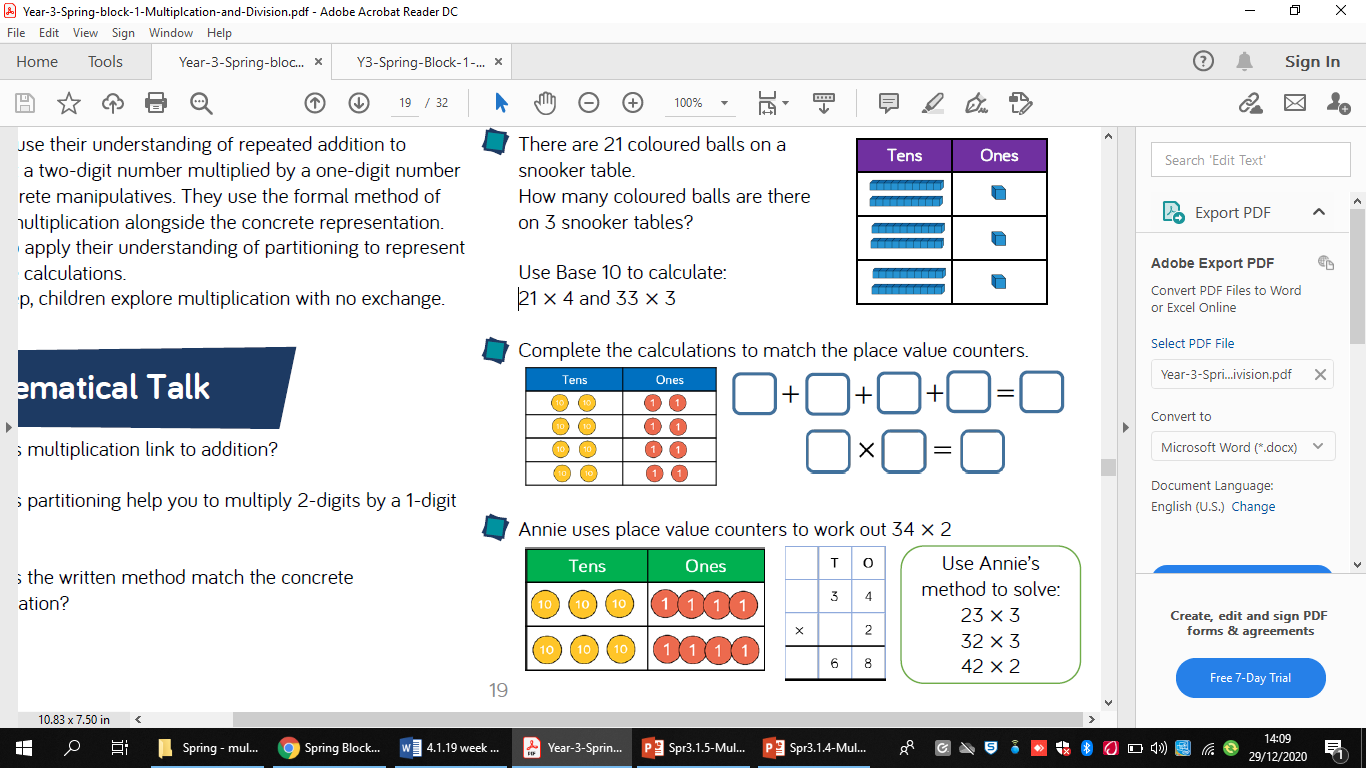 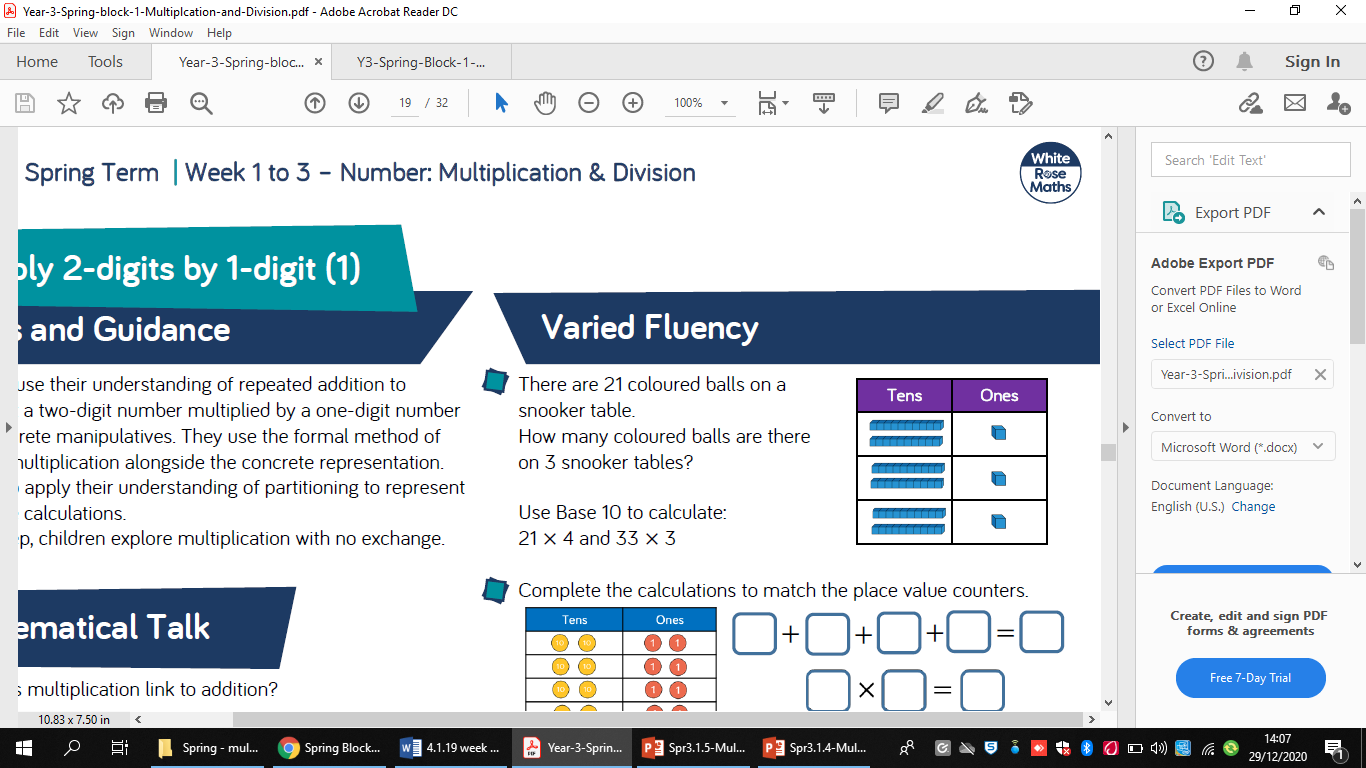 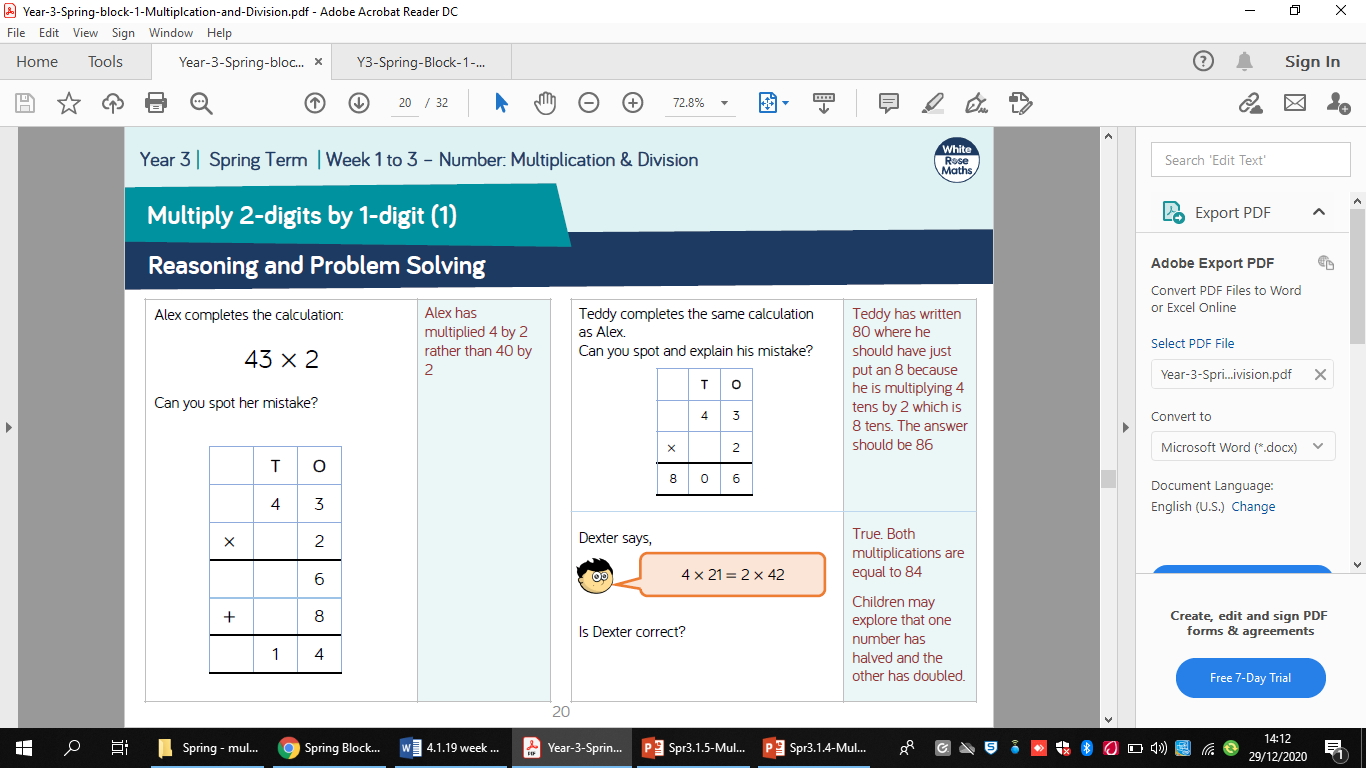 